2º ANO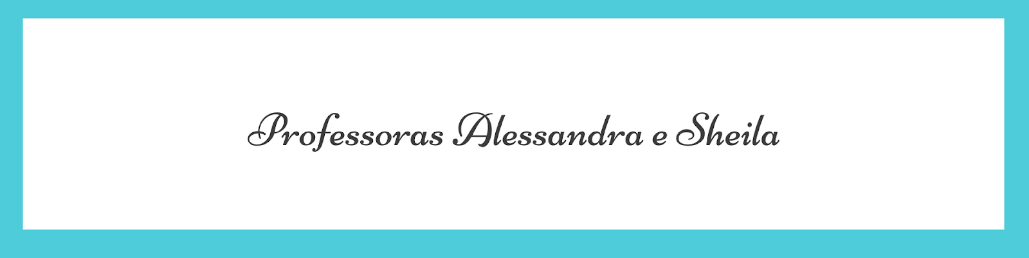 ATIVIDADES PARA 19 A 23 DE JULHO DE 2021ATIVIDADE PARA SEGUNDA-FEIRA, 19/07ESCREVA NOS CORAÇÕES ALGUNS SENTIMENTOS BONS QUE PODEMOS CULTIVAR PELAS PESSOAS E DÊ UM COLORIDO BEM BONITO: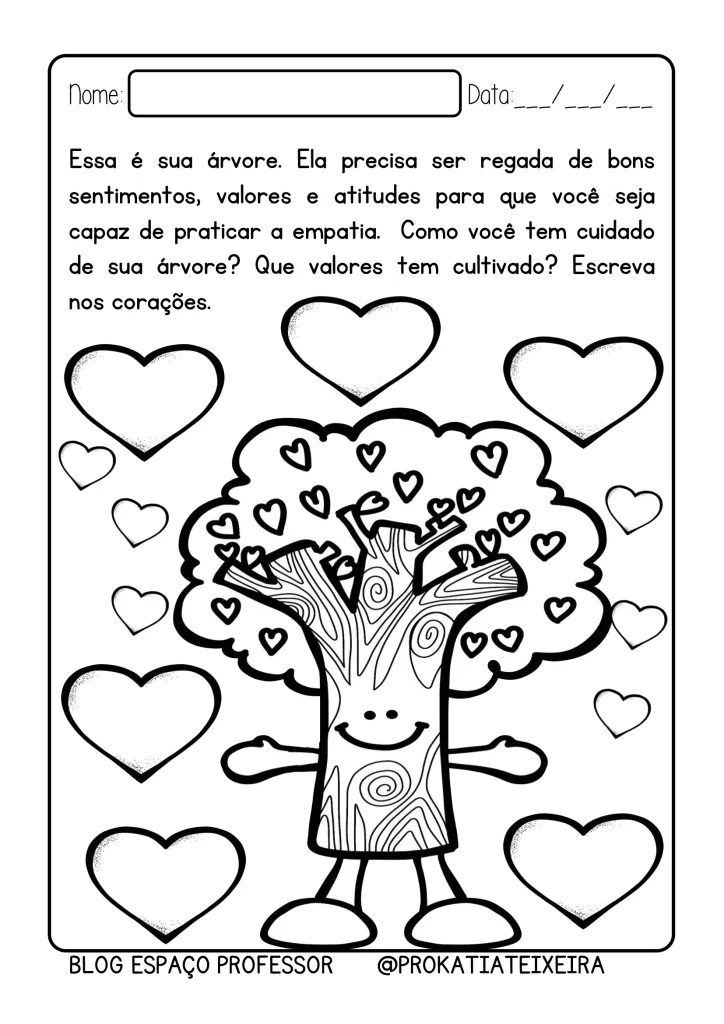 ATIVIDADE PARA TERÇA-FEIRA, 20/07CHAME SUA FAMÍLIA PARA FABRICAR E BRINCAR DE PETECA. FILME OU FOTOGRAFE A ATIVIDADE E MANDE PARA SUA PROFESSORA.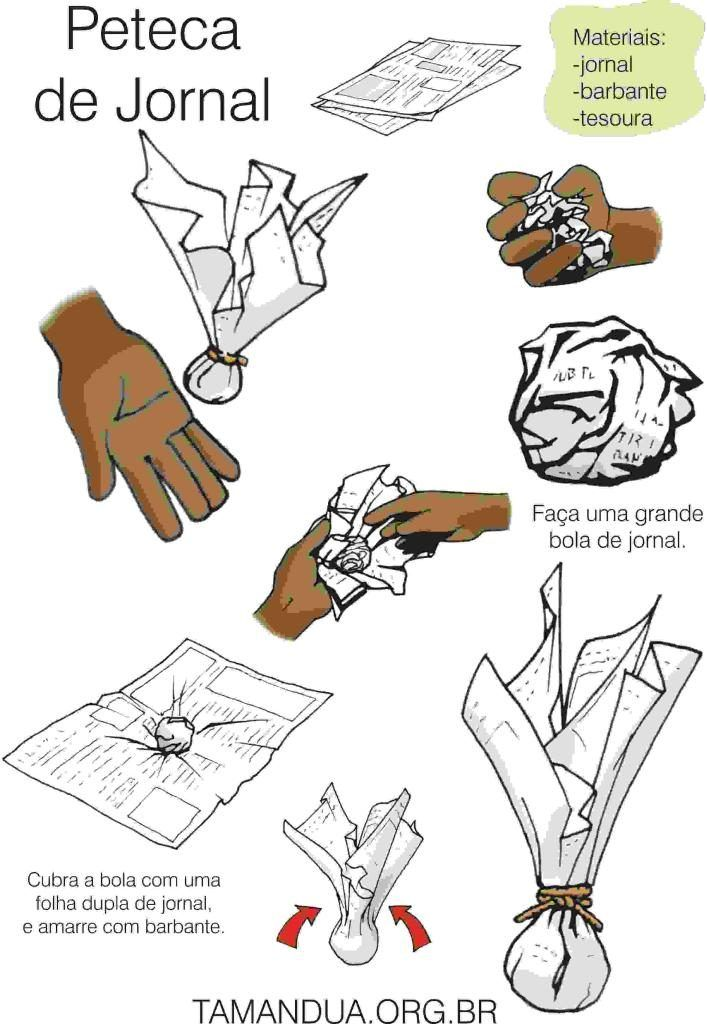 ATIVIDADE PARA QUARTA-FEIRA, 21/07COMO VOCÊ ESTÁ SE SENTINDO HOJE?? COMPLETE A FIGURA COM A EXPRESSÃO QUE REPRESENTA SEU SENTIMENTO: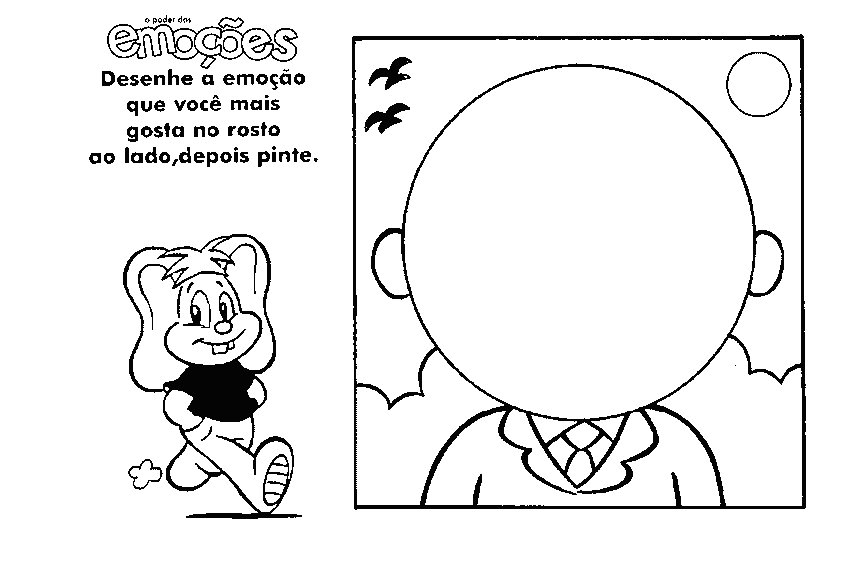 ATIVIDADE PARA QUINTA-FEIRA, 22/07VOCÊ JÁ BRINCOU DE PALITINHOS?? ASSISTA O VIDEO AQUI: https://youtu.be/HQ6oSM5Qyjg   CHAME SUA FAMÍLIA E BOA DIVERSÃO!ESTA BRINCADEIRA FUNCIONA DA SEGUINTE MANEIRA: CADA PARTICIPANTE PEGA UM PALITO DE DENTE E QUEBRA EM TRÊS PEDACINHOS. O OBJETIVO É PEGAR OS PALITINHOS, ESCONDER E TENTAR ADIVINHAR QUANTOS PALITINHOS TEM NO TOTAL NAS MÃOS DE TODOS OS PARTICIPANTES, QUEM ACERTAR TIRA UM PALITO DO JOGO. NÃO HÁ LIMITES DE PESSOAS PARA ESSA BRINCADEIRA. FILME OU FOTOGRAFE A DIVERSÃO E MANDE PARA SUA PROFESSORA!!ATIVIDADE PARA SEXTA-FEIRA, 23/07HOJE É DIA DE ALEGRIA!! REÚNA SUA FAMÍLIA E VAMOS DANÇAR O TCHUTCHUÊ!NÃO ESQUEÇA DE SE HIDRATAR ANTES E DEPOIS DE QUALQUER ATIVIDADE FÍSICA!VOCÊ PODE FILMAR OU FOTOGRAFAR A BRINCADEIRA E MANDAR PARA A SUA PROFESSORA!!TCHUTCHUÊ! https://youtu.be/AMrn2ERvGkY DIA DA SEMANAROTINA DIÁRIADESCRIÇÃO DAS ATIVIDADESROTINA DIÁRIADESCRIÇÃO DAS ATIVIDADESSegunda-feiraData: 19/07/2021Segunda-feiraData: 19/07/2021Leitura diária: “A ilha dos sentimentos” – Disponível no canal do YouTube pelo link: https://youtu.be/-5L51NUcgac Atividade do dia: Quais sentimentos você tem em seu coração? Coloque-os na árvore dos sentimentos.Arte: Que tal fazer uma atividade de arte e exercitar a criatividade? Dê uma olhadinha na atividade de Arte em nosso PORTAL.Terça-feiraData: 20/07/2021Terça-feiraData: 20/07/2021Leitura diária: “Peteca de jornal (Brincando de fazer brinquedo)” – Disponível no canal do youtube pelo link: https://youtu.be/QaYkJvP4Zz0 Atividade do dia: Vamos chamar nossa família e passar bons momentos com eles brincando de peteca.Educação Física: Que tal se exercitar um pouquinho? Dê uma olhadinha no PORTAL, na atividade preparada pelo professor de Educação Física!Quarta-feiraData: 21/07/2021Quarta-feiraData: 21/07/2021Leitura diária: “Como eu me sinto”– Disponível no canal do youtube pelo link: https://youtu.be/JZV7l9z6Aw4 Atividade do dia: Complete a figura com a expressão que representa seu sentimento hoje.Inglês: Hoje é dia de aprender uma nova língua: vamos estudar Inglês! Dê uma olhadinha na atividade TEMA: TRAFFIC (Trânsito) página 39,                                        que a teacher preparou para você!Quinta-feira22/07/2021Quinta-feira22/07/2021Leitura diária: “Jogos de bate-mão” – Disponível no canal do youtube pelo link: https://youtu.be/HQ6oSM5Qyjg Atividade do dia: Vamos exercitar a matemática de forma divertida com o jogo dos palitinhos.Sexta-feiraData: 23/07/2021Sexta-feiraData: 23/07/2021Leitura diária: “ Tchutchuê!”– Disponível no canal do youtube pelo link: https://youtu.be/AMrn2ERvGkY Atividade do dia: Vamos nos divertir dançando? 